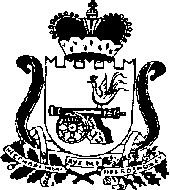 СОВЕТ ДЕПУТАТОВ ГОЛЫНКОВСКОГО ГОРОДСКОГО  ПОСЕЛЕНИЯРУДНЯНСКОГО РАЙОНА СМОЛЕНСКОЙ ОБЛАСТИРЕШЕНИЕот «09» декабря 2020 года                                                                       № 5.4О дополнительном соглашении №4  к соглашениюот «24» декабря 2015 года №9 о передаче Контрольно-ревизионной комиссии муниципального образования Руднянский район Смоленской области полномочий Контрольно-ревизионной комиссии Голынковского городского  поселения Руднянского района Смоленской области по осуществлению внешнего муниципального финансового контроля.           Руководствуясь частью 11 статьи 3 Федерального закона от 07 февраля 2011 года № 6-ФЗ «Об общих принципах организации и деятельности контрольно-счетных органов субъектов Российской Федерации и муниципальных образований», в        соответствии с Уставом Голынковского городского поселения Руднянского района Смоленской области  Совет депутатов Голынковского    городского поселения РЕШИЛ:1.Заключить дополнительное соглашение № 4 к соглашению от 24.12.2015г.  № 9 о передаче Контрольно-ревизионной комиссии муниципального образования Руднянский район Смоленской области полномочий Контрольно-ревизионной комиссии Совета депутатов Голынковского городского поселения Руднянского района Смоленской области по осуществлению внешнего муниципального финансового контроля. 2.Изменить пункт 2.2 части 2 изложив его в следующей редакции:2.2. «Объем межбюджетных трансфертов на очередной год, представляемых из бюджета поселения в бюджет муниципального района на осуществление полномочий, предусмотренных настоящим Соглашением, составляет  23700,00(Двадцать три тысячи семьсот) рублей 00 копеек».3. Настоящее решение вступает в силу с 01 января 2021г.Глава муниципального образования           Председатель Совета депутатов                 Голынковского городского поселения         Голынковского городского поселенияРуднянского района Смоленской области  Руднянского района Смоленской области______________________Н.В.Иванова            ___________________Н.П.КозыреваДОПОЛНИТЕЛЬНОЕ СОГЛАШЕНИЕ №4к Соглашению от «24» декабря 2015 года №9о передаче Контрольно-ревизионной комиссии муниципального образования Руднянский район Смоленской области полномочий Контрольно-ревизионной комиссии Совета депутатов Голынковского городского поселенияРуднянского района Смоленской области по осуществлению внешнего финансового контроляСовет депутатов Голынковского городского поселения Руднянского района Смоленской области, именуемый в дальнейшем Совет депутатов поселения, в лице Председателя Совета депутатов  Голынковского городского поселения Руднянского района Смоленской области Галины АлексеевныТимофеевой, действующего на основании Устава Голынковского городского поселения Руднянского района Смоленской области, с одной стороны, Руднянское районное представительное Собрание, в лице Председателя Руднянского районного представительного СобранияЛюдмилыНикифоровныДиваковой, действующего наосновании Устава муниципального образования Руднянский район Смоленской области, с другой стороны, вместе именуемые стороны, руководствуясь частью 11 статьи 3 Федерального закона от 07.02.2011 №6-ФЗ «Об общих принципах организации и деятельности контрольно-счетных органов субъектов Российской Федерации и муниципальных образований», заключили настоящее дополнительное соглашение к Соглашению:Изменить пункт 2.2 части 2 изложив его в следующей редакции:«2.2. Объем межбюджетных трансфертов на очередной год, представляемых из бюджета поселения в бюджет муниципального района на осуществление полномочий, предусмотренных настоящим Соглашением, составляет23,7тыс.рублей».Все остальные условия Соглашения, не затронутые настоящим дополнительным соглашением, считать неизменными.Дополнительное соглашение является неотъемлемой частью Соглашения.Дополнительное соглашение вступает в силу с 1 января 2021 года.Дополнительное соглашение составлено в двух экземплярах, имеющих одинаковую силу, по одному у каждой из Сторон.7. Реквизиты и подписи сторон Руднянское районное представительное       Собраниеадрес: 216790, Смоленская область, г.Рудня, ул.Киреева 93реквизиты: УФК по Смоленской области (Руднянское районное представительное Собраниел/с 04633002460)Банк: ОТДЕЛЕНИЕ СМОЛЕНСК БАНКА РОССИИ// УФК по Смоленской области г. СмоленскБИК 016614901Счет ЕКС 40102810445370000055Счет 03100643000000016300ИНН 6713006060КПП 671301001ОКТМО 66638101КБК 901 20240014050000150Совет депутатов   Голынковского городского  поселенияРуднянского района Смоленской областиадрес:216740, Смоленская область, Руднянский район, п. Голынки, ул.Школьная,д.5реквизиты: УФК по Смоленской области (Финансовое управление Руднянского района  Совет депутатов Голынковского городского поселения)л/с 02633018390, л/с 03916130600  Банк: ОТДЕЛЕНИЕ СМОЛЕНСК БАНКА РОССИИ// УФК по Смоленской области г. СмоленскБИК банка  016614901Счет ЕКС 40102810445370000055Счет 03231643666381536300ИНН 6713006447 КПП 671301001ОКТМО  66638153КБК916.0106.91100П0480.540.251 Рег.кл.G1ПредседательРуднянскогорайонногопредставительногоСобрания_______________/Л.Н.Дивакова/(подпись)                      (расшифровка)Председатель Совета депутатов Голынковского  городского поселения _______________/Н.П.Козырева/             (подпись)                   (расшифровка)